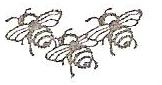 Little Bees Children Self Help GroupP.O. BOX 54048-00200, Nairobi Mobile: 0722-455222Email: slittlebees@yahoo.com 16th October 2013FROM LISA ACHIENG TO SPONSOR IRIS PATRICKDear Sponsor Patrick,RE: DAP SIX MONTHS REPORT FROM MAY TO OCTOBER 2013Greetings from litte fatty short girl!Lisa has been well for these past six months  studying, drawing good trees, branches and colouring them. Good counting and playing around with dolls, as a modeler she is going to have the modeling activities when pre-unit children will be graduating with certificate of learning after three years. Means Baby class, Nursery class and Pre-unit by 2014 the pre-unit will join class, and Lisa join Pre-unit next year 2014.Lisa is always happy and tells her friends I have a sponsor who educates me and gives me Christmas gifts. I like her. She has been well in health, fat, short and joyfull.Best regards,Lucy Odipo.